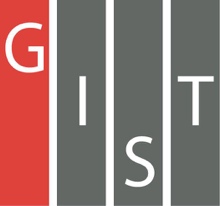 Gwangju Institute of Science and TechnologyOfficial Press Release (https://www.gist.ac.kr/)	Section of	Hyo Jung Kim	Nayeong Lee	Public Affairs	Section Chief	Senior Administrator		(+82) 62-715-2061	(+82) 62-715-2062	Contact Person	Dr. Inhye Kim	for this Article	School of Materials Science and Engineering		(+82) 62-715-2709	Release Date	2019.10.14School of Materials Science and EngineeringDr. Inhye Kim was selected as the winner of the "2019 Future Talent Award" by the Korean Federation of Women's Science and Technology Associations□	GIST (President Kiseon Kim) School of Materials Science and Engineering Dr. Inhye Kim was selected as the winner of the "2019 Future Talent Award," which was organized by the Korean Federation of Women's Science and Technology Associations.∘	The "Future Talent Award" discovers and rewards female scientists and engineers who will lead the nation's science and technology fields. The award was established in 2010 to enhance scientific competitiveness, and the award is given to Korean female scientists who are expected to contribute greatly to the development of Korea's science and technology.∘	The Women's Section selects post-doctoral researchers who have received their Ph.D. within the past five years, have outstanding research achievements from among every field of science and technology, and who are also under 40 years of age. This year, two winners were selected in the field of natural science, and Dr. Inhye Kim was the only one selected in the field of chemistry.□	Dr. Inhye Kim received a Ph.D. in 2019 for research on 'Peptide Supermolecule Self-Assembly Based Diagnosis and Therapeutic Nanomaterials' with the support of the National PhD Fellowship Program. At the School of Materials Science and Engineering under Professor Eunji Lee, Dr. Kim is currently working on efforts to develop treatments for tissues and organs by designing self-assembling molecular peptides to create nanostructures that can target specific organs.□	Dr. Inhye Kim said, "This is very meaningful and a great honor because it was my first award as an independent researcher after completing my degree program. As a new researcher, I will take responsibility for the weight of this award and will try to be a researcher who fits the purpose of the award. In the future, I would like to focus on developing peptide nanocatalysts that can produce useful hybrid compounds by mimicking enzymes that can control biochemical reaction rates."∘	The award ceremony will be held in Seoul on November 15, 2019.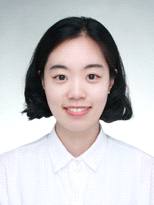 ▲ Dr. Inhye Kim winner of the KOFWST "2019 Future Talent Award"(GIST School of Materials Science and Engineering)